Слайд16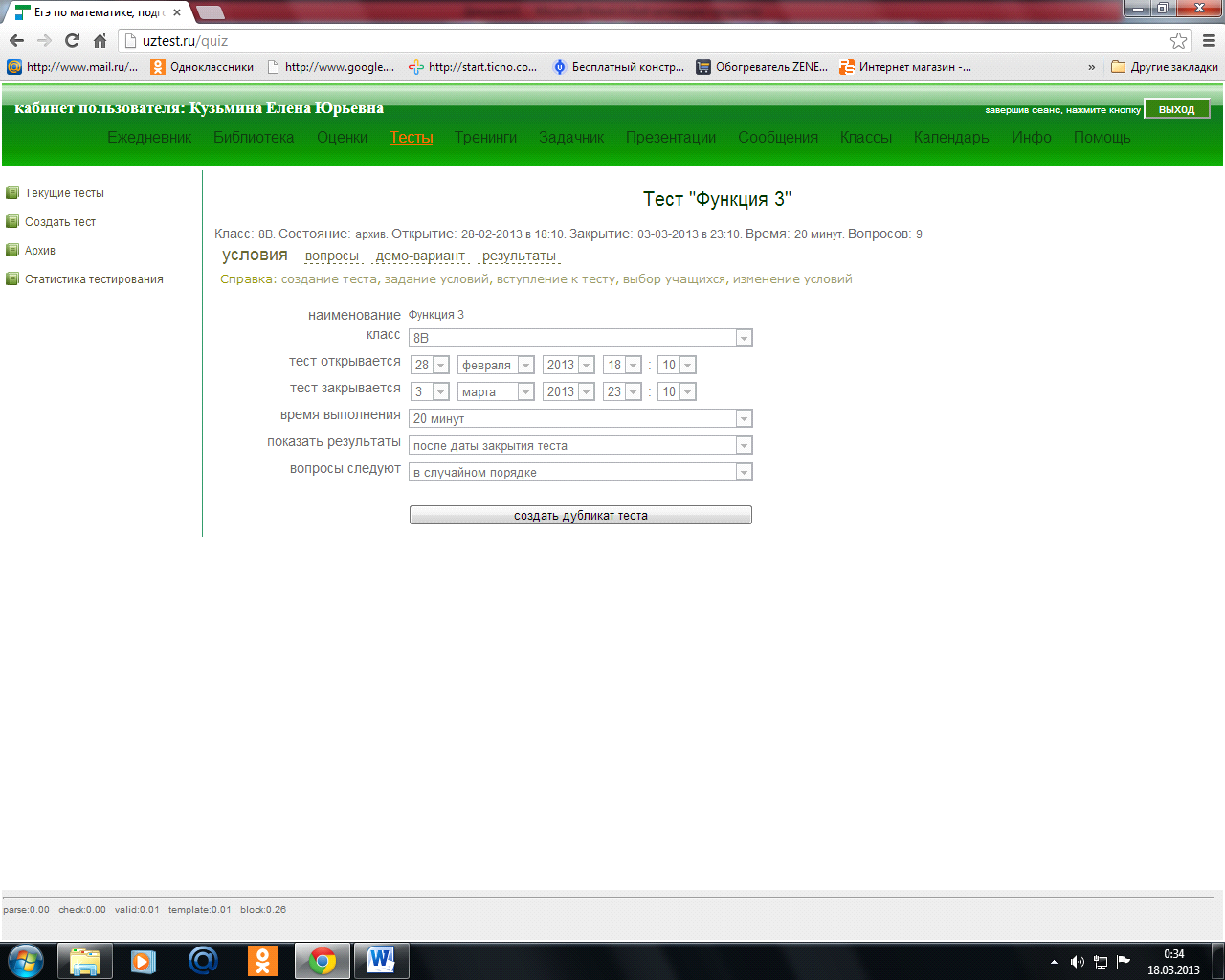 Слайд 17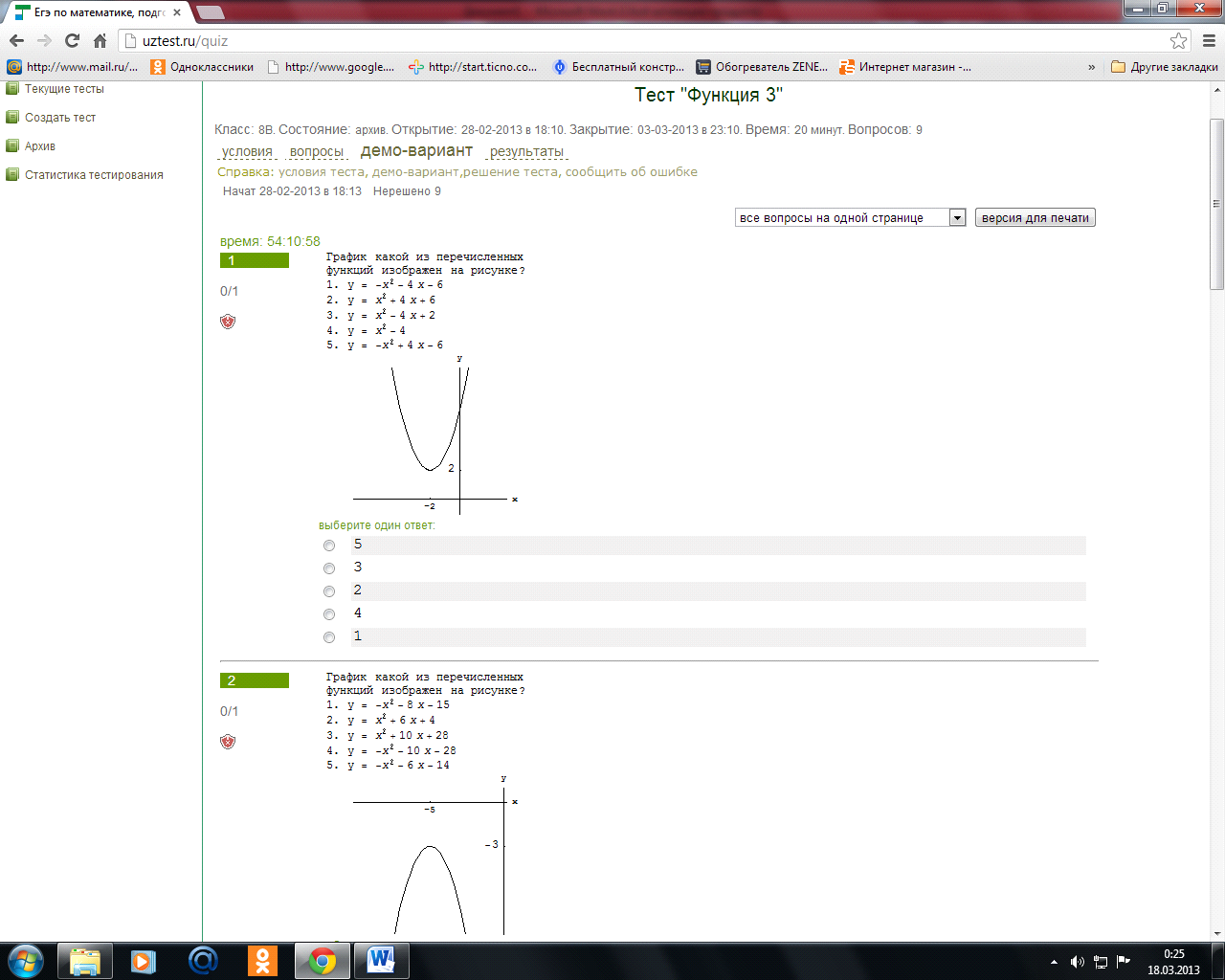 Слайд 18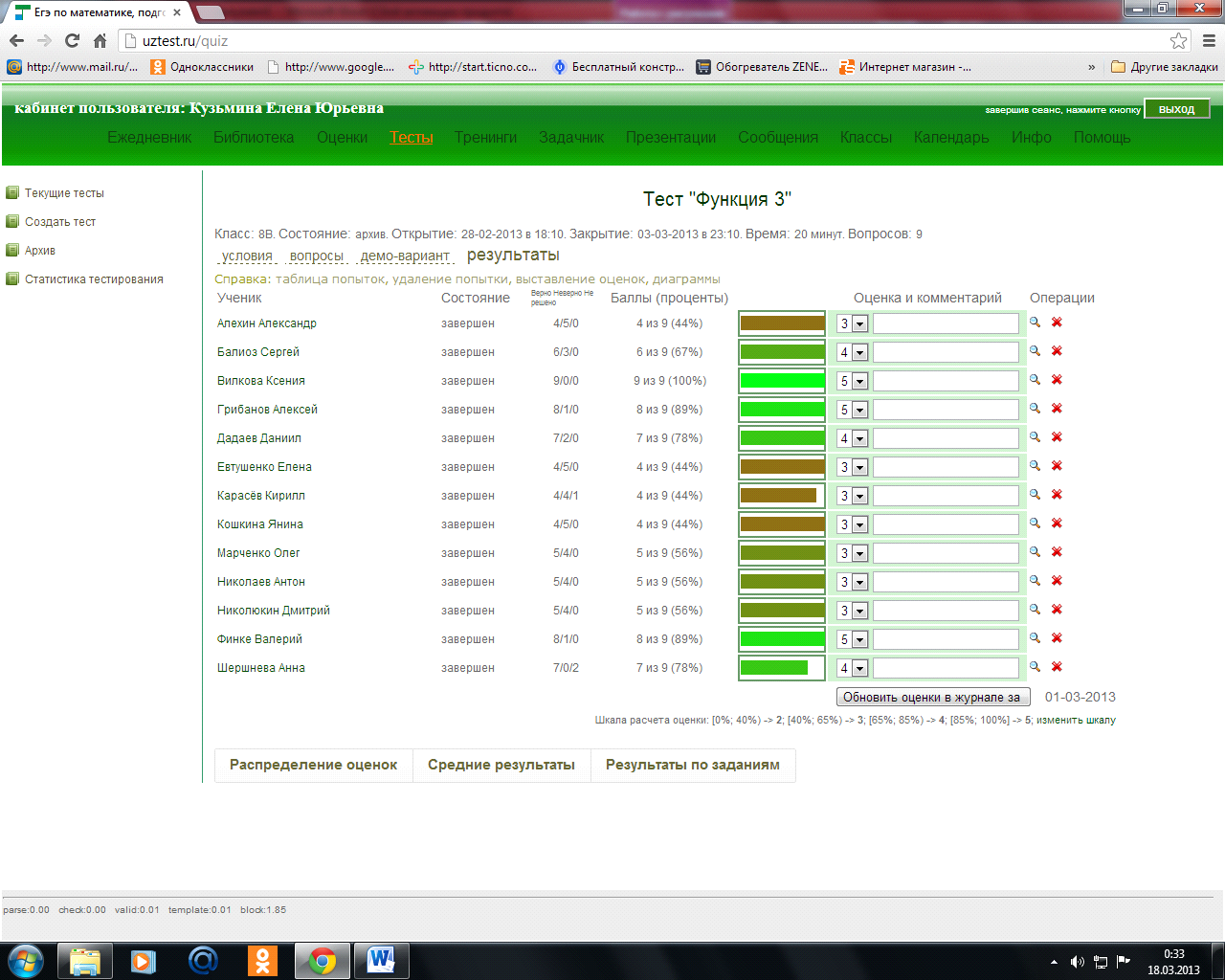 Слайд 19.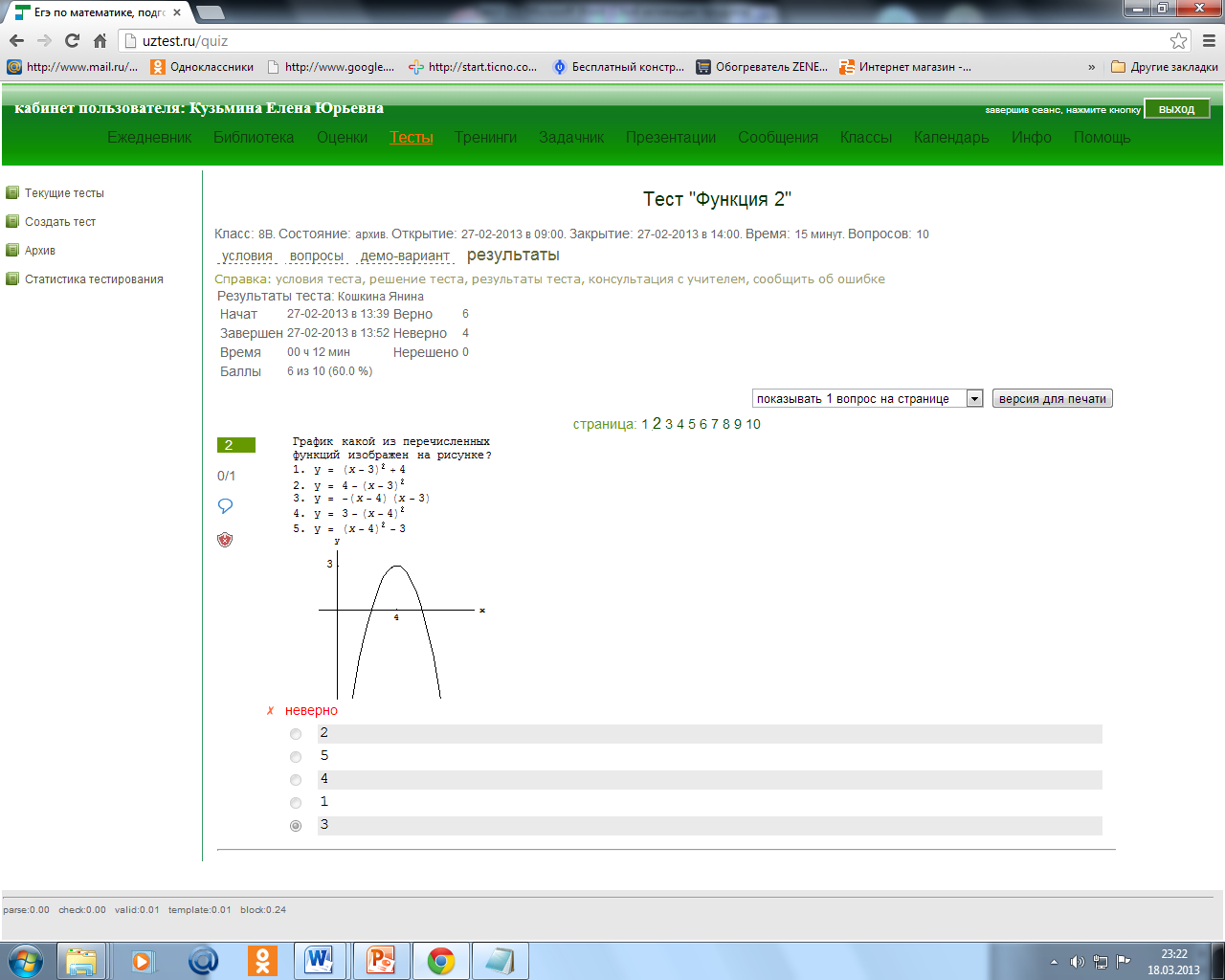 